Ass. Giocolieri e Dintorni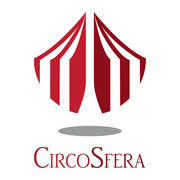 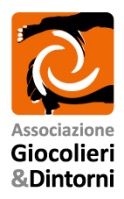 viale della Vittoria, 25 - 00053 Civitavecchia (Roma) – Italy - P.IVA 06894411005tel/fax +39 0766 673952   cell +39 347 6597732  - giocolieriedintorni@hotmail.com - www.jugglingmagazine.it  
Modulo pre/iscrizione XVI Meeting Nazionale 
                          per Operatori di Circo Educativo e Circo SocialeCardano al Campo (VA) - 18 / 22 settembre 2017Da compilare ed inviare via fax o e-mail, insieme ad una copia della ricevuta del versamento, ai recapiti di cui sopra.Attenzione: compilare tutti i campi e scrivere in modo chiaro e leggibileIo sottoscritto/a……………………………………………………………………….………………………....…………Nato/a a…………………………………………………….il…………………………………………………………….Residente in via / piazza…………..………………………………………………………………………………….…CAP……………………..Città…………………………………………………………….Provincia……………………Tel………………………………………………………….cell……………………………………………………………e-mail…………………………………………………………Codice Fiscale …………………………………………..desidero partecipare al XVI Meeting dal 18 al 22 settembre 2017. Allego ricevuta per la quota di partecipazione di € 120. Per vitto e alloggio mi organizzo in autonomiadesidero prenotare il pacchetto vitto presso il Circolo Quarto Stato (8 pasti per 75 € per persona pasto completo). Il pagamento sarà effettuato direttamente all'arrivo al Meeting.  desidero candidarmi all’iniziativa Adotta un Operatore, che offre la possibilità di essere ospitato in famiglia, nella consapevolezza di rispettare civilmente le regole e abitudini della famiglia ospitante.   desidero partecipare al XVI Meeting per due giornate a scelta, allego ricevuta per la quota di partecipazione di € 80. Intendo partecipare nei seguenti gg. 19 ; 20 ; 21 settembre (barrare i 2 giorni richiesti). Per vitto e alloggio mi organizzo in autonomiaArriverò con treno/auto in data…………………………………..………  alle ore…………………………………..Partirò con treno/auto in data………………………………..…………..  alle ore……………………………………Presa visione dello statuto (consultabile anche su www.jugglingmagazine.it) e degli intenti associativi, chiedo di aderire all’Associazione Giocolieri e Dintorni. Durante il Meeting l’organizzazione provvederà a riprese fotografiche e video. Nel rispetto delle normative vigenti in tema di privacy autorizzo l’utilizzo di questo materiale ai soli fini promozionali e divulgativi sulla natura del percorso formativo. Per tutelare il lavoro dei formatori nessuna registrazione video sarà consentita ai partecipanti.Data……………………………………                       firma……………….……………………………………………QUOTE ASSOCIATIVE (se vi state pre-iscrivendo al Meeting ricordatevi che la quota associativa personale è già compresa nell’importo di pre-iscrizione)Modalità di partecipazione al MeetingContributo istituzionale di pre-iscrizione per la partecipazione al Meeting: 120 €. (la quota comprende l’affiliazione all’Ass. Giocolieri e Dintorni, la copertura assicurativa) Vitto e alloggio sono a carico dei partecipanti. Per i pasti attiveremo convenzioni con un catering lasciando ad ognuno libertà di scelta e di organizzazione). Per partecipare al Meeting, dopo averci telefonato per verificare la disponibilità dei posti, è richiesto entro il 31 agosto 2017 il pagamento anticipato di 120 € (80 € per chi partecipasse solo per due giorni) con bonifico bancario (Banco Posta, IBAN IT60 N 07601 03200 0000 36726404) o con versamento su ccp 36726404 intestato a: Ass. Giocolieri e Dintorni. Indicare nella causale “Contributo istituzionale per XVI Meeting”. Vi preghiamo inoltre di inviare via e-mail a circosfera.it@gmail.com la ricevuta del pagamento e questo modulo di pre-iscrizione. Per coloro che intendono disdire la loro partecipazione al Meeting è prevista una trattenuta della quota di pre-iscrizione (40% se la disdetta ci perviene ad una settimana o più dall’inizio del Meeting, 70% se ci perviene nella settimana che precede il Meeting, 100% se ci perviene a meno di 48 ore dall'inizio del Meeting). Per ulteriori info: circosfera.it@gmail.comt/f segreteria iscrizioni: 349 5287005 - info su programma: 340 0810499 - 